YILDIZ TEKNİK ÜNİVERSİTESİ 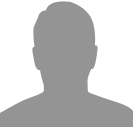 BURS KOORDİNATÖRLÜĞÜONLINE BURS BAŞVURU FORMU1. Bölüm: Öğrenci BilgileriAdı:  Soyadı: T.C. Kimlik No: Uyruk: Doğum Yeri: Doğum Tarihi: Cinsiyet: Ailenizde (anne, baba, dede, babaanne ve anneanne) yüksek öğretim mezunu birey var mı?                 Var/Yok Ebeveynlerinizde (anne, baba veya kardeş) şehit ya da gazi var mı?Evet/HayırBedensel engeliniz var mı?  Var/Yok Var seçilirse aşağıdaki 2 soru açılsın.Bedensel engelinizin yüzdelik oranını belirtiniz?Bedensel engelinizin yüzdesini gösteren evrağı yükleyiniz. E-Posta Adresiniz (@yildiz.edu.tr): Diğer E-Posta Adresiniz: Cep Telefonunuz   Öğrenim sırasında ikamet durumunuzu belirtiniz. Aile ile Birlikte/ Devlet Yurdu/ Özel Yurt/ Akraba Yanı/ Öğrenci Evi/ DiğerKonaklama bedelinizi belirtiniz. Formun Altı2. Bölüm: Öğrenim BilgileriFormun ÜstüÖğrenci No: Fakülte: Bölüm:Yarıyıl:    Üniversiteye Giriş Yılı: AGNO  Üniversiteye Yerleşme PuanınızÇift Anadal Yapıyor musunuz?Hazırlık eğitiminizde ücretsiz kitap desteğine ihtiyacınız olduğunu düşünüyor musunuz? Formun Altı3. Bölüm: Gelir BilgileriFormun ÜstüBir İşte Çalışıyor musunuz?Evet/HayırÇalıştığınız Şirket / Kurum’u belirtiniz.Çalıştığınız Şirket / Kurum’da kazandığınız aylık ücreti belirtiniz. (Sabit değilse ortalama alınabilir.)     Başka bir yerden gelen kişisel geliriniz var mı (Nafaka, yardım, vs.)? Var/Yok Önemli açıklama: Burs, geri ödemesiz aldığınız nakdi parayı temsil etmektedir. Bu açıklama bu bölümde en üstte yazacaktır.YTU Burs Koordinatörlüğü vasıtasıyla ihtiyaç bursu aldınız mı? Evet / Hayır YTÜ Burs Koordinatörlüğü haricinde bir kişi/vakıf/kurum/kuruluştan burs almaya devam ediyor musunuz? Evet / Hayır Aldığınız bursun miktarınızı yazınız.Kurum adı-1, Aylık burs-1 Kurum adı-2, Aylık burs-2 Kurum adı-3, Aylık burs-3 Formun Altı4. Bölüm: Aile BilgileriFormun AltıFormun ÜstüAilenizin İkamet Adresi:Ailenizin İkamet İli:Ailenizin Oturduğu Konut:Kira/ Kendi Evi/ Yakınlarının Evi/ Lojman/ Diğer Ailenizin ikamet ettiği ev için ödediği aylık kira veya aylık ev kredisi tutarını belirtiniz. Anneniz ve babanız birlikte mi yaşıyor?Evet/Hayır Ailenizin ikamet adresinde birlikte yaşadığınız ebeveyniniz. Anne/BabaAilenizin, sizin dışınızda, bakmakla yükümlü olduğu çocuk sayısını belirtiniz. (Not: Bir işte çalışmayan ve bekar bulunan kardeşlerin sayısı) Ailenizin birlikte yaşadığı ve bakmakla yükümlü olduğu kişilerin sayısı (Anne, baba, siz ve kardeşleriniz hariç kişi sayısı yazılmalıdır. Dede, anneanne, babaanne gibi) Ailenizle birlikte yaşayan ve ailenizin bakmakla yükümlü olduğu fertlerin aylık toplam geliri (Anne-Baba ve kardeşlerin gelirleri dışındaki gelirler yazılmalıdır. Örneğin, dedenin emekli maaşı) Ailenizin aracı var mı? Var/Yok Ailenizin adına kayıtlı araç sayısını belirtinizAracın marka ve yılını giriniz.Formun Altı5. Bölüm: Evli İse Eş BilgileriFormun AltıFormun ÜstüMedeni Haliniz Eşinizin Adı SoyadıEşinizin MesleğiEşinizin Çalışma Durumu Çalışıyor/Çalışmıyor Eşiniz Çalışıyor İse Aylık Maaş Geliri Eşinizin Aylık Diğer Geliri Eşinizin bedensel engeli var mı?Var/Yok Bedensel engelinin yüzdelik oranını belirtiniz?Bedensel engelinizin yüzdesini gösteren evrağı yükleyiniz. Çocuğunuz var mı? Çocuk sayısını giriniz. Formun AltıFormun Altı6. Bölüm: Anne BilgileriFormun AltıFormun ÜstüAnnenizin durumunu seçiniz. Sağ/VefatAnnenizin vefatı sebebiyle devletten ödeme alıyor musunuz? Annenizin vefatı sebebiyle devletten alınan aylık miktarını belirtiniz.Anneniz çalışıyor mu?Evet/HayırAnnenizin MesleğiAnnenizin Aylık Maaş GeliriAnnenizin Çalıştığı Şirket / KurumAnneniz emekli mi?Evet/HayırAnnenizin aylık emekli maaşını giriniz. Annenizin aylık diğer gelirini belirtiniz. (Ortalama aylık gelir belirtilmelidir. Ev ya da araç kirası, tarla geliri, ek iş geliri, nafaka, sosyal yardım gibi)  Annenizin bedensel engeli var mı?Var/Yok Bedensel engelinin yüzdelik oranını belirtiniz?Bedensel engelinizin yüzdesini gösteren evrağı yükleyiniz. Formun AltıFormun Altı7. Bölüm: Baba BilgileriFormun AltıFormun ÜstüBabanızın durumunu seçiniz. Sağ/VefatBabanızın vefatı sebebiyle devletten ödeme alıyor musunuz? Babanızın vefatı sebebiyle devletten alınan aylık miktarını belirtiniz.Babanız çalışıyor mu?Evet/HayırBabanızın Mesleği Babanızın Aylık Maaş Geliri Babanızın Çalıştığı Şirket / KurumBabanız emekli mi?Evet/HayırBabanızın aylık emekli maaşını giriniz. Babanızın aylık diğer gelirini belirtiniz. (Ortalama aylık gelir belirtilmelidir. Ev ya da araç kirası , tarla geliri, ek iş geliri, nafaka, sosyal yardım gibi )  Babanızın bedensel engeli var mı?Var/Yok Bedensel engelinin yüzdelik oranını belirtiniz?Bedensel engelinizin yüzdesini gösteren evrağı yükleyiniz. Formun Altı8. Bölüm: Aile ile Birlikte Yaşayan ve Ailenin Bakmakla Yükümlü Olduğu Kardeşlere Ait BilgilerFormun AltıFormun ÜstüAilenizin bakmakla yükümlü olduğu, bekar ve bir işte çalışmayan kardeşlerin bilgileri bu kısma girilmelidir.Kardeşinizin Adı Soyadı Doğum Yılı Kardeşiniz okuyorsa şu anda okuduğu okul düzeyini belirtiniz.Okumuyor/ İlkokul/Ortaokul/ Lise/ ÜniversiteKardeşinizin okuduğu üniversite ailenizin ikamet ili dışında mı? Kardeşinizin okuduğu üniversitenin ili? Kardeşinizin gelir miktarını (burs, maaş, yardım, vs.) miktarını belirtiniz. Aileden alınan harçlık haricindeki miktarı belirtiniz.Kardeşinizin bedensel engeli var mı?Var/Yok Bedensel engelinin yüzdelik oranını belirtiniz?Bedensel engelinizin yüzdesini gösteren evrağı yükleyiniz. Formun AltıKVKK bilgi metni ve onay metniYanlış, eksik veya yalan bilgi verenler hakkında Yükseköğretim Kurulu öğrenci disiplin yönetmeliği uyarınca disiplin soruşturması açılacaktır.Burs başvurusunda belirttiğim bütün bilgiler doğrudur. Bu başvuruda verilen bilgilerin doğruluğu için yapılacak tahkikat sonucu aksi bir durum tespit edilirse, uygulanacak kanuni kovuşturma ve disiplin işlemlerinin sorumluluğunu ve sonuçlarını kabul ediyorum. YTÜ Burs Koordinatörlüğü tarafından iş birliği içinde olunan kurum, dernek vb. ile bilgilerimin burs başvurusu amacıyla paylaşılmasını onaylıyorum.Adı- Soyadı:Onay: